проект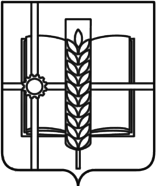 РОССИЙСКАЯ ФЕДЕРАЦИЯРОСТОВСКАЯ ОБЛАСТЬЗЕРНОГРАДСКИЙ РАЙОНМУНИЦИПАЛЬНОЕ ОБРАЗОВАНИЕ«ЗЕРНОГРАДСКОЕ ГОРОДСКОЕ ПОСЕЛЕНИЕ»СОБРАНИЕ ДЕПУТАТОВ ЗЕРНОГРАДСКОГО ГОРОДСКОГО ПОСЕЛЕНИЯРЕШЕНИЕ №      .  .2021 г.                                                                                        г.Зерноград                   Об утверждении Устава городского казачьего общества «Зерноградское» Юртового казачьего общества «Мечетинский юрт» Окружного казачьего общества Черкасский округ войскового казачьего общества «Всевеликое войско Донское» Всероссийского казачьего обществаВ соответствии с решением Собрания депутатов Зерноградского городского поселения № 168 от 28.12.2020 «Об утверждении Положения о согласовании и утверждении уставов казачьих обществ на территории Зерноградского городского поселения Зерноградского района Ростовской области» Собрание депутатов Зерноградского городского поселенияРЕШИЛО:1. Утвердить Устав городского казачьего общества «Зерноградское» Юртового казачьего общества «Мечетинский юрт» Окружного казачьего общества Черкасский округ войскового казачьего общества «Всевеликое войско Донское» Всероссийского казачьего общества.2. Опубликовать настоящее решение в официальном печатном издании Администрации Зерноградского городского поселения «Зерноград официальный» и разместить на официальном сайте Администрации Зерноградского городского поселения в информационно-телекоммуникационной сети «Интернет».3. Настоящее решение вступает в силу со дня его официального опубликования.Председатель Собрания депутатов –глава Зерноградского городского поселения                                   А.А.Смоленский                                               УСТАВГОРОДСКОГО КАЗАЧЬЕГО ОБЩЕСТВА«ЗЕРНОГРАДСКОЕ»ЮРТОВОГО КАЗАЧЬЕГО ОБЩЕСТВА«МЕЧЁТИНСКИЙ ЮРТ»ОКРУЖНОГО КАЗАЧЬЕГО ОБЩЕСТВАЧЕРКАССКИЙ ОКРУГВОЙСКОВОГО КАЗАЧЬЕГО ОБЩЕСТВА«ВСЕВЕЛИКОЕ ВОЙСКО ДОНСКОЕ»ВСЕРОССИЙСКОГО КАЗАЧЬЕГО ОБЩЕСТВА2021I. Общие положения1. Настоящий Устав распространяется на Городское казачье общество «Зерноградское» Юртового казачьего общества «Мечётинский юрт» Окружного казачьего общества Черкасский округ войскового казачьего общества «Всевеликое войско Донское» Всероссийского казачьего общества (далее ГКО «Зерноградское»).2. Городское казачье общество «Зерноградское» Юртового казачьего общества «Мечётинский юрт» Окружного казачьего общества Черкасский округ войскового казачьего общества «Всевеликое войско Донское» Всероссийского казачьего общества имеет полное и сокращённое наименование  на русском языке.Полное наименование – Городское казачье общество «Зерноградское» Юртового казачьего общества «Мечётинский юрт» Окружного казачьего общества Черкасский округ войскового казачьего общества «Всевеликое войско Донское» Всероссийского казачьего общества.Сокращённое наименование – ГКО «Зерноградское».3. Местонахождение органов управления ГКО «Зерноградское» – Ростовская область, Зерноградский район, г. Зерноград.4. ГКО «Зерноградское» осуществляет свою деятельность в пределах Ростовской области, на территории муниципального образования Зерноградское городское поселение Зерноградского района, в пределах границ, согласованных органами государственной власти Ростовской области и органами местного самоуправления указанных муниципальных образований.5. ГКО «Зерноградское» входит в состав Юртового казачьего общества «Мечётинский юрт» Окружного казачьего общества Черкасский округ войскового казачьего общества «Всевеликое войско Донское» Всероссийского казачьего общества, является его учредителем и равноправным членом.6. ГКО «Зерноградское» создаётся и действует на основе принципов добровольности, равноправия, самоуправления, законности, гласности, уважения прав и свобод человека и гражданина, сохранения и развития казачьих традиций, а также подконтрольности и подотчётности федеральным органам государственной власти, органам государственной власти субъектов Российской Федерации, органам местного самоуправления (в случае наличия в уставах органа местного самоуправления статьи о казачестве и финансировании деятельности казачьих обществ), в соответствии с Конституцией Российской Федерации, Уставом Ростовской области, законодательными и иными нормативными правовыми актами Российской Федерации и Ростовской области, муниципальными правовыми актами на территории муниципальных образований Зерноградское городское поселение и Зерноградский район Ростовской области.7. Правовую основу деятельности ГКО «Зерноградское» составляют: Конституция Российской Федерации, федеральные законы, нормативные правовые акты Президента Российской Федерации и Правительства Российской Федерации, иные нормативные правовые акты Российской Федерации по вопросам российского казачества, Устав, законы и иные нормативные правовые акты Ростовской области, муниципальные правовые акты, уставы Всероссийского казачьего общества, войскового казачьего общества «Всевеликое войско Донское», Окружного казачьего общества Черкасский округ, Юртового казачьего общества «Мечётинский юрт» (далее – вышестоящие казачьи общества), а также настоящий Устав.8. ГКО «Зерноградское» может иметь свою символику – герб, знамя и гимн, утверждённые в порядке, установленном законодательством.ГКО «Зерноградское» имеет печать со своим полным наименованием на русском языке, штампы, бланки и другую необходимую для его деятельности атрибутику.Порядок использования символики и атрибутики регулируется законодательством Российской Федерации, настоящим Уставом, утверждаемым Большим Кругом ГКО «Зерноградское» (далее – Большой Круг ГКО «Зерноградское») в соответствии с законодательством Российской Федерации.Исключительные права на символику, атрибутику, наименование, гимн ГКО «Зерноградское» принадлежат ГКО «Зерноградское».9. ГКО «Зерноградское» является юридическим лицом – некоммерческой организацией и имеет собственное имущество, самостоятельный баланс, расчётный и иные счета в банках и других кредитных организациях. ГКО «Зерноградское» отвечает по своим обязательствам своим имуществом, может от своего имени приобретать и осуществлять имущественные и личные неимущественные права, нести обязанности, быть истцом и ответчиком в суде.10. Границы территории, на которой осуществляют свою деятельность ГКО «Зерноградское», устанавливаются по согласованию с органами государственной власти Ростовской области и муниципальных образований Зерноградский район и Зерноградское городское поселение и соответствуют границам территории Зерноградского городского поселения.11. ГКО «Зерноградское» является в соответствии с законодательством Российской Федерации  некоммерческой организацией, в установленном порядке, зарегистрированной и внесённой в государственный реестр казачьих обществ в Российской Федерации, члены которого приняли на себя обязательства по несению государственной или иной службы.II. Деятельность ГКО «Зерноградское»12. Целями деятельности ГКО «Зерноградское» являются:1) становление, развитие и консолидация российского казачества на территории ГКО «Зерноградское»;2) сохранение и развитие традиционных образа жизни, форм хозяйствования, системы самоуправления и самобытной культуры российского казачества;3) повышение роли российского и донского казачества в решении государственных и муниципальных задач;4) совершенствование механизма взаимодействия российского казачества с государственными органами, органами местного самоуправления и организациями;5) создание стабильно действующей юридической, экономической базы для реализации традиционных форм жизни, системы управления, хозяйствования и службы на исконных территориях компактного проживания казаков;6) военно-патриотическое воспитание казачьей молодёжи в духе служения российскому народу и государству, сохранение и пропаганда истории казачества;7) международное сотрудничество с близкими по духу военно-патриотическими организациями в дружественных славянских странах, в том числе, казачьими обществами и общественными организациями за рубежом.13. Для достижения указанных целей ГКО «Зерноградское» вправе:1) участвовать в разработке и реализации государственной политики Российской Федерации в отношении российского казачества;2) взаимодействовать с федеральными органами государственной власти, органами государственной власти субъектов Российской Федерации, иными государственными органами, органами местного самоуправления с казачьими обществами и организациями по вопросам развития российского казачества;3) участвовать в реализации государственных и муниципальных программ и проектов;4) обеспечивать информационную открытость деятельности российского казачества;5) организовывать деятельность ГКО «Зерноградское», осуществляемую на основе договоров (соглашений), заключённых с федеральными органами исполнительной власти и (или) их территориальными органами, органами исполнительной власти субъектов Российской Федерации, органами местного самоуправления в соответствии с законодательством Российской Федерации;6) в соответствии с законодательством Российской Федерации представлять и защищать интересы, а также принимать меры, направленные на защиту прав и свобод, чести и достоинства членов ГКО «Зерноградское» и членов их семей;7) оказывать необходимую материальную и иную помощь семьям членов ГКО «Зерноградское», призванных (поступивших) на военную службу, семьям погибших (умерших) членов ГКО «Зерноградское», многодетным семьям, сиротам, инвалидам и пенсионерам;8) содействовать развитию межнациональных и межрелигиозных отношений;9) участвовать в развитии казачьих кадетских корпусов, возрождении и развитии системы казачьего образования на территории ГКО «Зерноградское»;10) обеспечивать культурное, духовное и нравственное воспитание членов ГКО «Зерноградское», сохранение и развитие казачьей самобытной культуры, традиций и обычаев, организовывать мероприятия по военно-патриотическому воспитанию молодёжи, вести культурно-массовую и спортивную работу, участвовать в фестивалях и мероприятиях по венно-исторической реконструкции, организовывать их самим, а также  создавать творческие коллективы и клубы по данной тематике;11) участвовать в развитии агропромышленного комплекса и сельских территорий в местах проживания российского казачества на территории ГКО «Зерноградское»;12) участвовать в поддержании и развитии международных связей с казачеством за рубежом в рамках реализации государственной политики Российской Федерации в отношении соотечественников за рубежом;13) оказывать содействие проживающим за рубежом соотечественникам из числа потомков казаков, в том числе в их добровольном возвращении в Российскую Федерацию;14) оказывать содействие органам государственной власти и местного самоуправления в проведении мероприятий по предупреждению и ликвидации чрезвычайных ситуаций  и ликвидации последствий стихийных бедствий экологических, техногенных и иных катастроф на территории ГКО «Зерноградское»;15) оказывать помощь пострадавшим в результате стихийных бедствий, экологических, техногенных и иных катастроф, социальных, национальных, религиозных конфликтов, беженцам и вынужденным переселенцам;16) участвовать в охране окружающей среды и защите животных, формировании условий экологической безопасности;17) участвовать в охране в соответствии с установленными требованиями  объектов (в том числе зданий, сооружений) и территорий, имеющих историческое, культовое, культурное или природоохранное значение, а также мест захоронений;18) участвовать в мероприятиях, направленных на профилактику правонарушений и иных социально опасных форм поведения граждан;19) осуществлять благотворительную деятельность, а также деятельность в области содействия благотворительности и добровольчества;20) осуществлять деятельность в области просвещения, истории, науки, культуры, искусства, физической культуры и спорта, вести пропаганду здорового образа жизни, содействовать улучшению морально-психологического состояния граждан, духовному развитию личности;21) участвовать в мероприятиях по охране общественного порядка;22) организовывать мероприятия, направленные на пропаганду здорового образа жизни, профилактику и предупреждение наркомании и алкоголизма, и участвовать в таких мероприятиях;23) создавать, координировать и направлять деятельность городского отделения, созданной войсковым казачьим обществом «Всевеликое войско Донское» региональной казачьей детско-молодёжной организации на территории ГКО «Зерноградское»;24) организовывать взаимодействие ГКО «Зерноградское» с общественными объединениями казаков, осуществляющих свою деятельность на территории ГКО «Зерноградское»;25) участвовать в развитии экологического туризма и формировании туристических маршрутов по историческим местам казачьей славы на территории ГКО «Зерноградское»;26) участвовать в поисковой работе по выявлению исторических мест воинской славы, памятников истории России и казачества;27) участвовать в мероприятиях по защите государственной границы Российской Федерации;28) участвовать в иной, не запрещённой законодательством Российской Федерации деятельности, направленной на достижение целей, указанных в п. 12.14. ГКО «Зерноградское» обязано:1) соблюдать Конституцию Российской Федерации, федеральные законы, акты Президента Российской Федерации и Правительства Российской Федерации, иные нормативные правовые акты Российской Федерации, Устав и иные нормативные акты Ростовской области, муниципальные правовые акты, касающиеся сферы деятельности ГКО «Зерноградское», а также нормы, предусмотренные в настоящем Уставе;2) представлять, согласно законодательству Российской Федерации, в установленных порядке и сроках, отчёты (информацию) о своей деятельности ГКО «Зерноградское»  в соответствующие органы государственной власти, в войсковое казачье общество «Всевеликое войско Донское», окружное казачье общество Черкасский округ и Юртовое казачье общество «Мечётинский юрт»;3) ежегодно публиковать отчёт об использовании своего имущества или обеспечивать доступность ознакомления с указанным отчётом.15. Деятельность политических партий, иных организаций, преследующих политические цели, в ГКО «Зерноградское» не допускается.III. Члены ГКО «Зерноградское», их права и обязанности16. Членами ГКО «Зерноградское» являются граждане Российской Федерации, достигшие 18-летнего возраста, принятые в установленном порядке в ГКО «Зерноградское» по месту жительства (постоянно проживающие и (или) зарегистрированные на территории муниципального образования Зерноградское городское поселение, а также проживающие в других  близлежащих населенных пунктах, в которых не имеется зарегистрированных реестровых казачьих обществ). Одновременно члены ГКО «Зерноградское» являются членами Юртового казачьего общества «Мечётинский юрт», Окружного казачьего общества Черкасский округ, войскового казачьего общества «Всевеликое войско Донское» и Всероссийского казачьего общества.17. Члены ГКО «Зерноградское» в установленном порядке принимают на себя обязательства по несению государственной или иной службы.ГКО «Зерноградское» ведёт учёт своих членов в порядке, установленном Большим Кругом ГКО «Зерноградское».18. Основанием для вступления в ГКО «Зерноградское» является письменное заявление гражданина на имя атамана ГКО «Зерноградское».Порядок приёма граждан в ГКО «Зерноградское» определяется правилами приёма граждан в первичные казачьи общества, устанавливаемыми Большим Кругом ВКО «Всевеликое войско Донское». Гражданин является членом ГКО «Зерноградское» со дня принятия Правлением ГКО «Зерноградское» решения о приёме гражданина в ГКО «Зерноградское» и впоследствии утверждается Большим Кругом ГКО «Зерноградское».Решения о приёме граждан в ГКО «Зерноградское» и исключении из него принимаются Правлением ГКО «Зерноградское» на основании их письменных заявлений и утверждается  впоследствии Большим Кругом ГКО «Зерноградское», а также в случаях, установленных настоящим Уставом.Гражданину, принятому в ГКО «Зерноградское», в установленном порядке присваивается соответствующий его должности казачий чин и выдаётся удостоверение казака.19. Гражданам, изъявившим желание быть принятым в ГКО «Зерноградское», устанавливается испытательный срок, продолжительность которого не может превышать трёх месяцев со дня подачи заявления на приём гражданина в ГКО «Зерноградское».В период испытательного срока указанные граждане имеют право, в определённых настоящим Уставом случаях, участвовать в деятельности коллегиальных органов ГКО «Зерноградское» с правом совещательного голоса, на них распространяются права и обязанности членов ГКО «Зерноградское», предусмотренные настоящим Уставом за исключением права входить в состав органов управления.Если гражданин, подавший заявление о приёме в ГКО «Зерноградское», успешно выполняет возложенные  на него обязанности, он может быть признан Правлением ГКО «Зерноградское», выдержавшим испытание. Ограничения, связанные с испытательным сроком, прекращаются со дня признания члена казачьего общества выдержавшим испытание. Голосование по каждому принимаемому в общество гражданину проводится отдельно.Если гражданин, подавший заявление о приёме в ГКО «Зерноградское», в течение испытательного срока ненадлежащим образом выполнял возложенные на него обязанности, Правление  ГКО «Зерноградское» принимает решение об отказе данному гражданину в принятии в члены ГКО «Зерноградское», как не выдержавшего испытание.20. Члены ГКО «Зерноградское» могут добровольно выйти из казачьего общества, подав письменное заявление на имя атамана ГКО «Зерноградское».Права и обязанности члена ГКО «Зерноградское» прекращаются со дня подачи указанного заявления, за исключением случая, когда сведения о лице, выходящем из ГКО «Зерноградское», содержатся в едином государственном реестре юридических лиц. В таком случае права и обязанности члена ГКО «Зерноградское» прекращаются со дня внесения изменений в сведения о ГКО «Зерноградское», содержащиеся в Едином государственном реестре юридических лиц.Выданное исключённому казаку удостоверение казака аннулируется в соответствии с законодательством.21. Члены ГКО «Зерноградское» имеют право:1) избирать и быть избранными на выборную должность в органы управления ГКО «Зерноградское», ЮКО «Мечётинский юрт», ОКО Черкасский округ, ВКО «Всевеликое войско Донское», а также на выборные должности в органы управления Всероссийского казачьего общества;2) участвовать в уставной деятельности ГКО «Зерноградское»;3) носить в установленном порядке форму одежды и знаки различия по чинам членов казачьих обществ, внесённых в государственный реестр казачьих обществ в Российской Федерации, утверждённые Указом Президента Российской Федерации. Ношение знаков различия по чинам, не соответствующим казачьему чину не допускается. Воинские звания, полученные на государственной службе  в рядах Министерства Внутренних Дел и Министерства Обороны приравниваются к казачьим чинам автоматически.  4) выступать в порядке, установленном настоящим Уставом, с инициативой о созыве заседаний органов управления ГКО «Зерноградское»;5) в случае изменения места жительства переходить в другое первичное казачье общество по согласованию с атаманом этого казачьего общества на основании отзыва атамана ГКО «Зерноградское», предоставляющего возможность исключения назначения испытательного срока и подтверждающего имеющийся чин казака;6) реализовывать иные права, предусмотренные законодательством Российской Федерации, настоящим Уставом и уставами казачьих обществ, входящих в состав Всероссийского казачьего общества.22. Члены ГКО «Зерноградское» обязаны:1) соблюдать законодательство Российской Федерации;2) настоящий Устав;3)выполнять, не противоречащие законодательству Российской Федерации и настоящему Уставу решения Больших Кругов ГКО «Зерноградское»;        4)  выполнять приказы и распоряжения атамана ГКО «Зерноградское», а так же решения Правления ГКО «Зерноградское», если они не противоречат  законодательству Российской Федерации и настоящему Уставу и решениям Большого Круга ГКО «Зерноградское».5) выполнять, не противоречащие законодательству Российской Федерации и настоящему Уставу, не наносящие материальный и моральный ущерб ГКО «Зерноградское», решения Больших Кругов, приказов и распоряжений атаманов  и Совета атаманов вышестоящих казачьих обществ;6) обеспечивать сохранность удостоверения казака и его сдачу в установленном порядке;7) личным трудовым и материальным вкладом  способствовать развитию и укреплению ГКО «Зерноградское»;8) активно участвовать в патриотическом воспитании молодых казаков, подготовке их к несению государственной или иной службы;9) хранить и развивать казачьи традиции, историю и культуру, беречь честь и достоинство казака, крепить единство российского казачества;10) приумножать собственность ГКО «Зерноградское» и обеспечивать её сохранность;11) выполнять принятые на себя обязательства по несению государственной или иной службы.23. Члены ГКО «Зерноградское», принявшие на себя обязательства по несению государственной или иной службы, обязаны приостановить своё членство в политических партиях, иных организациях, преследующих политические цели, не вправе вступать в них и принимать участие в их деятельности.24. В связи с выслугой лет и занимаемой должностью казаку присваивается в установленном порядке соответствующий чин. В порядке поощрения казаку может быть присвоен очередной чин до истечения соответствующего срока выслуги.25. За ненадлежащее исполнение обязанностей, предусмотренных настоящим Уставом, действия, порочащие честь и достоинство казака, член  ГКО «Зерноградское» может быть подвергнут публичному порицанию членами ГКО «Зерноградское» на Большом Круге казачьего общества, на заседании Суда чести казачьего общества или исключён из ГКО «Зерноградское».Основания и порядок исключения из ГКО «Зерноградское», а также применение публичного порицания определяются настоящим Уставом. 26. Решение об исключении члена казачьего общества из ГКО «Зерноградское» принимается на Большом Круге ГКО «Зерноградское» большинством голосов.27. Решение об исключении из ГКО «Зерноградское» члена казачьего общества, занимающего выборную должность в ГКО «Зерноградское», принимается Большим Кругом ГКО «Зерноградское», при условии обязательного уведомления этого члена казачьего общества о вынесении данного вопроса на Большой Круг.28. Предложение об исключении из ГКО «Зерноградское» члена ГКО «Зерноградское», занимающего должность в ГКО «Зерноградское», инициируется:1) Атаманом ЮКО «Мечётинский юрт» – в отношении атамана ГКО «Зерноградское»;2) Правлением ГКО «Зерноградское» – в отношении члена ГКО «Зерноградское», занимающего иную выборную должность в ГКО «Зерноградское».3) Судом чести ГКО «Зерноградское».29. Решение об исключении из ГКО «Зерноградское» члена ГКО «Зерноградское», занимающего в соответствии с настоящим Уставом выборную должность в ГКО «Зерноградское», влечёт за собой прекращение полномочий выборного лица.IV. Органы ГКО «Зерноградское»30. Органы ГКО «Зерноградское» делятся на органы управления, контрольный орган и совещательные органы.Органами управления ГКО «Зерноградское» являются:1) Большой Круг ГКО «Зерноградское»;2) правление ГКО «Зерноградское» (далее – Правление);3) атаман ГКО «Зерноградское»;Контрольным органом ГКО «Зерноградское» является:1) контрольно-ревизионная комиссия ГКО «Зерноградское».Совещательными органами ГКО «Зерноградское» являются:1) Суд чести;2) Совет стариков;3) Совет по взаимодействию с религиозными организациями.31. Большой Круг ГКО «Зерноградское» является высшим органом управления ГКО «Зерноградское» - собранием казаков ГКО «Зерноградское».32. Большой Круг ГКО «Зерноградское» созывается Правлением не реже одного раза в год. Внеочередной Большой Круг ГКО «Зерноградское» созывается по инициативе:1) не менее чем двух третей членов Правления ГКО «Зерноградское»;2) атамана ГКО «Зерноградское»;3) юртового атамана;4) уполномоченного Правительством Российской Федерации федерального органа исполнительной власти;5) не менее чем одной трети казаков - членов ГКО «Зерноградское»;6) по требованию контрольно-ревизионной комиссии.33. Решение о созыве Большого Круга ГКО «Зерноградское», дате созыва и месте проведения должно быть принято Правлением по согласованию с юртовым атаманом не менее чем за 2 месяца до его проведения.Решение о созыве заседания Большого Круга ГКО «Зерноградское» утверждается приказом атамана ГКО «Зерноградское» не позднее дня, следующего за датой принятия решения о созыве заседания Большого Круга.Ответственность за организационное обеспечение заседания Большого Круга ГКО «Зерноградское» возлагается приказом атамана ГКО «Зерноградское» либо, по его поручению первым заместителем (товарищем) атамана ГКО «Зерноградское», на Правление ГКО «Зерноградское».34. Большой Круг ГКО «Зерноградское» проводится в соответствии с историческими традициями казачества. На Большой Круг ГКО «Зерноградское» приглашается уполномоченный представитель Русской Православной Церкви.Открытие и закрытие Большого Круга ГКО «Зерноградское» сопровождается проведением религиозных обрядов, уполномоченным представителем Русской Православной Церкви.35. Председательствующим на отчётном Большом Круге ГКО «Зерноградское» является действующий атаман ГКО «Зерноградское».При проведении отчётно-выборного Большого Круга ГКО «Зерноградское» Правление предлагает кандидатуру председательствующего Большому Кругу ГКО «Зерноградское» для голосования и утверждения кандидатуры председательствующего простым большинством голосов.В случае отклонения кандидатуры, представленной Правлением, председательствующий избирается из числа казаков Большого Круга ГКО «Зерноградское» простым большинством голосов. Правление ГКО «Зерноградское»  назначает Мандатную комиссию  для учёта прибытия казаков и определения правомочности Большого Круга ГКО «Зерноградское». Большой Круг ГКО «Зерноградское» утверждает протокол мандатной комиссии. Большим Кругом ГКО «Зерноградское» из числа казаков Большого Круга ГКО «Зерноградское» избирается есаулец для обеспечения порядка на Большом Круге ГКО «Зерноградское», счётная комиссия – для подсчёта голосов при голосовании, писарь – для ведения протокола.36. К компетенции Большого Круга ГКО «Зерноградское» относятся вопросы:1) принятия и внесения изменений в Устав ГКО «Зерноградское»;2) определения приоритетных направлений деятельности ГКО «Зерноградское»;3) утверждение новых членов ГКО «Зерноградское», принятых Правлением ГКО «Зерноградское»;4) образования органов управления и совещательных органов ГКО «Зерноградское», досрочного прекращения их полномочий, в том числе: атамана ГКО «Зерноградское», Правления, контрольно-ревизионной комиссии, Совета стариков, Суда чести, избрание первого заместителя (товарища) атамана ГКО «Зерноградское» по представлению атамана ГКО «Зерноградское», утверждения положений о Правлении, имуществе ГКО «Зерноградское» и контрольно-ревизионной комиссии, определения количественного состава Правления ГКО «Зерноградское» и его структуры; 5) прекращения полномочий атамана ГКО «Зерноградское» по предложению уполномоченного Правительством Российской Федерации федерального органа исполнительной власти;6) прекращения полномочий атамана ГКО «Зерноградское» и первого заместителя (товарища) атамана ГКО «Зерноградское» в соответствии с пунктами 56, 57, 66 настоящего Устава;7) реорганизации ГКО «Зерноградское»;8) ликвидации ГКО «Зерноградское», назначения ликвидационной комиссии (ликвидатора), установления в соответствии законодательством Российской Федерации порядка и сроков ликвидации ГКО «Зерноградское», утверждения промежуточного ликвидационного баланса и ликвидационного баланса, определение судьбы оставшегося после удовлетворения требований кредиторов имущества ГКО «Зерноградское» в соответствии с положением об имуществе ГКО «Зерноградское»;9) определения в соответствии с законодательством Российской Федерации принципов формирования и использования имущества ГКО «Зерноградское»;10) распределения полномочий по распоряжению имуществом ГКО «Зерноградское» между органами управления ГКО «Зерноградское», в том числе между Большим Кругом ГКО «Зерноградское», атаманом ГКО «Зерноградское»;11) решения иных вопросов, связанных с распоряжением имуществом ГКО «Зерноградское», в соответствии с законодательством Российской Федерации;12) рассмотрения и утверждения годового бухгалтерского баланса, годового отчёта и бухгалтерской (финансовой) отчётности ГКО «Зерноградское», а так же утверждения финансового плана и внесения в него изменений, рассмотрения и утверждения отчётов о деятельности ГКО «Зерноградское», в том числе об исполнении казаками принятых на себя обязательств по несению государственной или иной службы;13) утверждения аудитора ГКО «Зерноградское», определения размера оплаты его услуг;14) рассмотрения и утверждения отчётов городского атамана, Правления ГКО «Зерноградское», контрольно-ревизионной комиссии, иных органов ГКО «Зерноградское»;15) участия ГКО «Зерноградское» в других организациях;16) определения порядка оказания материальной и иной помощи семьям погибших (умерших) казаков, многодетным семьям, сиротам, инвалидам и пенсионерам, а также членам семей казаков, призванных (поступивших) на военную службу;17) контроля соблюдения Устава отделением детской молодёжной казачьей организации Войска Донского в ГКО «Зерноградское»;18) контроля на территории ГКО «Зерноградское» выполнения договоров (соглашений) о несении казаками государственной или иной службы, заключённых в установленном порядке войсковым казачьим обществом и входящими в его состав казачьими обществами;19) рассмотрения предложений и ходатайств членов ГКО «Зерноградское», а также атамана ГКО «Зерноградское», принятие по ним решений.37. Большой Круг ГКО «Зерноградское» рассматривает другие вопросы, связанные с уставной деятельностью ГКО «Зерноградское».38. К исключительной компетенции Большого Круга ГКО «Зерноградское» относятся вопросы, указанные в подпунктах 1 – 16 пункта 36 настоящего Устава. 39. Большой Круг ГКО «Зерноградское» правомочен, если на нем присутствуют более половины  казаков - членов ГКО «Зерноградское» согласно ежегодной отчётности в ГРКО по форме ГРКО03. Решения Большого Круга ГКО «Зерноградское» принимаются открытым голосованием, оформляются протоколом, подписываемым лицом, председательствующим на Большом Круге ГКО «Зерноградское», писарем, а также есаульцем Большого Круга ГКО «Зерноградское».Решения Большого Круга ГКО «Зерноградское» по вопросам, отнесённым настоящим Уставом к исключительной компетенции Большого Круга ГКО «Зерноградское», принимаются не менее чем двумя третями голосов казаков, присутствующих на Большом Круге ГКО «Зерноградское», по иным вопросам – большинством голосов от общего числа казаков, присутствующих на Большом Круге ГКО «Зерноградское».40. Руководящим коллегиальным органом управления ГКО «Зерноградское» в период между созывами Большого Круга ГКО «Зерноградское» является Правление.Количественный состав Правления ГКО «Зерноградское» и его структура определяется Большим Кругом ГКО «Зерноградское» сроком на пять лет. Правление ГКО «Зерноградское» осуществляет исполнение и контроль исполнения решений Большого Круга, атамана ГКО «Зерноградское».Назначение на должность и освобождение от должности членов Правления ГКО «Зерноградское» осуществляется атаманом ГКО «Зерноградское». Обязанности членов Правления ГКО «Зерноградское» утверждаются приказом атамана ГКО «Зерноградское».В Правление входят по должности: атаман ГКО «Зерноградское», первый заместитель (товарищ) атамана ГКО «Зерноградское», заместители атамана ГКО «Зерноградское», Председатель Совета стариков ГКО «Зерноградское». В работе Правления могут принимать участие иные лица с правом совещательного голоса по вопросам повестки дня, для участия в обсуждении которых, они были приглашены. В обсуждении иных вопросов, приглашённые лица не участвуют.41. Правление проводит свои заседания не реже одного раза в три месяца.В случае необходимости атаман ГКО «Зерноградское» может принять решение о проведении внепланового заседания Правления:- по своей инициативе;- по требованию не менее 1/3 членов Правления;- по требованию контрольно-ревизионной комиссии ГКО «Зерноградское»;- по требованию Суда чести ГКО «Зерноградское»;- по требованию Совета стариков ГКО «Зерноградское».Порядок работы Правления, принятия и исполнения им решений определяются положением, утверждаемым Большим Кругом ГКО «Зерноградское».42. К основным полномочиям Правления относится решение вопросов:1) принятие  новых членов в ГКО «Зерноградское», прошедших испытательный срок;2) определения перечня и состава комиссий по направлениям деятельности ГКО «Зерноградское», а также комиссий и иных органов, создаваемых для обеспечения проведения Большого Круга ГКО «Зерноградское»;3) утверждения положений о комиссиях по направлениям деятельности ГКО «Зерноградское», а также комиссий и иных органов, создаваемых для обеспечения проведения Большого Круга ГКО «Зерноградское»;4) утверждения по согласованию с юртовым атаманом даты созыва и места проведения Большого Круга ГКО «Зерноградское»;5) рассмотрения предложений ГКО «Зерноградское», представляемых в Совет при Президенте Российской Федерации по делам казачества и (или) уполномоченный Правительством Российской Федерации федеральный орган исполнительной власти;6) выдвижения кандидатуры на должность атамана ГКО «Зерноградское»,  выдвижение и отзыв кандидатов на все выборные должности Всероссийского казачьего общества и его структурных подразделений;7) принятия по согласованию с уполномоченным Правительством Российской Федерации федеральным органом исполнительной власти решений о внесении на рассмотрение Большого Круга ГКО «Зерноградское» вопросов о досрочном прекращении полномочий атамана ГКО «Зерноградское», первого заместителя (товарища) атамана ГКО «Зерноградское», контрольно-ревизионной комиссии, членов правления ГКО «Зерноградское», в том числе по представлению Суда чести;8) назначения первого заместителя (товарища) атамана ГКО «Зерноградское» временно исполняющим обязанности атамана ГКО «Зерноградское», в случае досрочного прекращения полномочий атамана или временного отстранения его от занимаемой должности в соответствии с п. 58 настоящего Устава по основаниям, предусмотренным настоящим Уставом; 9) утверждение положений о совещательных органах ГКО «Зерноградское»;10) соблюдения установленного порядка выдачи удостоверения казака, установленного порядка присвоения чинов членам казачьих обществ, входящих  в ГКО «Зерноградское»;11) иных вопросов, не входящих в исключительную компетенцию Большого Круга ГКО «Зерноградское». 43. Правление вправе отменить или приостанавливать исполнение решений атамана ГКО «Зерноградское», в случае, если такие решения противоречат законодательству Российской Федерации, настоящему Уставу, уставам вышестоящих казачьих обществ, решениям Большого Круга и Совета атаманов вышестоящих казачьих обществ,  либо могут повлечь неисполнение решений Большого Круга ГКО «Зерноградское» или нанести материальный или моральный ущерб ГКО «Зерноградское». Об отмене решений атамана ГКО «Зерноградское», Правление уведомляет ЮКО «Мечётинский юрт» и атамана ГКО «Зерноградское».44. Заседание Правления считается правомочным при условии присутствия на нем не менее чем двух третей его членов. Решения Правления принимаются большинством голосов от общего числа присутствующих на заседании членов Правления, если иное не предусмотрено настоящим Уставом и Положением о Правлении.45. Решение о внесении на рассмотрение Большого Круга ГКО «Зерноградское» вопросов о досрочном прекращении полномочий атамана ГКО «Зерноградское», первого заместителя (товарища) атамана ГКО «Зерноградское», контрольно-ревизионной комиссии, членов Правления ГКО «Зерноградское» принимается не менее чем двумя третями голосов членов Правления.46. Атаман ГКО «Зерноградское» (далее – атаман) является единоличным исполнительным органом управления (высшим должностным лицом) и осуществляет общее руководство деятельностью ГКО «Зерноградское» в соответствии с законодательством Российской Федерации, настоящим Уставом, решениями Большого Круга и Правления ГКО «Зерноградское».Атаман несёт персональную ответственность за деятельность ГКО «Зерноградское». Атаман ГКО «Зерноградское» не может быть атаманом или первым заместителем (товарищем) атамана другого казачьего общества.48. Атаман ГКО «Зерноградское» избирается Большим Кругом ГКО «Зерноградское» сроком на пять лет.Кандидатом на должность атамана может быть гражданин Российской Федерации – казак, не моложе 35 лет, имеющий оконченное высшее образование, не менее пяти  лет являющийся членом первичного казачьего общества, входящего в состав войскового казачьего общества, внесённого в установленном порядке в государственный реестр казачьих обществ в Российской Федерации, и принимающим активное участие в его деятельности, имеющий опыт управленческой деятельности, пользующийся доверием и уважением казаков, обладающий организаторскими способностями и высокой нравственностью.Кандидат на должность атамана получает благословение уполномоченного представителя Русской Православной Церкви на территории ГКО «Зерноградское».Не могут быть представлены в качестве кандидатур на должность атамана лица:1) имеющие судимость по тяжким умышленным преступлениям или неснятую и непогашенную судимость по иным категориям преступлений;2) содержащиеся в местах лишения свободы по приговору суда;3) которым в соответствии с уголовно-процессуальным законодательством Российской Федерации предъявлено обвинение в совершении преступления;4) подвергнутые административному наказанию за совершение административных правонарушений экстремистской направленности, предусмотренных соответствующими статьями Кодекса Российской Федерации об административных правонарушениях;5) признанные судом недееспособными или ограниченно дееспособными;6) полномочия которых досрочно прекращены на основании подпунктов 1 - 3 и 5 пункта 55, подпунктов 2 - 5 пункта 56 настоящего Устава; 7) замещающие должности, на которые распространяются ограничения и запреты, установленные в целях противодействия коррупции законодательством Российской Федерации, если это повлечёт за собой конфликт интересов;8) ранее освобождённые от должности атамана иного казачьего общества по основаниям, предусмотренным законодательством Российской Федерации.9) достигшие возраста 65 (шестидесяти пяти) лет.Кандидатуры членов ГКО «Зерноградское», выдвигаемые на должность атамана, должны быть согласованы  с юртовым атаманом.Один и тот же член ГКО «Зерноградское», не может быть избран на должность атамана ГКО «Зерноградское» более чем два срока подряд. 49. Кандидатуру на должность атамана ГКО «Зерноградское» могут выдвигать:1) Правление ГКО «Зерноградское»,  Совета стариков;2) Атаман ЮКО «Мечётинский юрт».50. Члены ГКО «Зерноградское», в порядке самовыдвижения могут выдвигать свою кандидатуру на должность атамана ГКО «Зерноградское».В случае, если кандидатура указанного члена ГКО «Зерноградское» не согласована в установленном порядке с атаманом ЮКО «Мечётинский юрт» до его избрания Большим Кругом ГКО «Зерноградское» на должность атамана ГКО «Зерноградское», то такая кандидатура подлежит согласованию в установленном порядке в течение месяца  после избрания.В случае несогласования (отказа в согласовании) кандидатуры, выдвинутой в порядке самовыдвижения и избранной Большим Кругом ГКО «Зерноградское» на должность атамана ГКО «Зерноградское»  обязанности атамана ГКО «Зерноградское»  исполняет предыдущий  атаман ГКО «Зерноградское».51. Избрание атамана сопровождается проведением религиозных обрядов, уполномоченным представителем Русской Православной Церкви.52. В случае истечения срока полномочий атамана, Правление вправе принять решение о назначении  временно исполняющего обязанности атамана ГКО «Зерноградское» из числа членов Правления до вступления в должность вновь избранного и утверждённого в установленном порядке атамана ГКО «Зерноградское». 53. Избранный атаман ГКО «Зерноградское» вступает в должность со дня утверждения его кандидатуры юртовым атаманом.54. Полномочия атамана ГКО «Зерноградское» прекращаются со дня вступления в должность избранного и утверждённого в установленном порядке атамана ГКО «Зерноградское», назначения временно исполняющего обязанности атамана ГКО «Зерноградское» в соответствии с пунктами 52 и 59 настоящего Устава или истечения срока его полномочий. 55. Полномочия атамана ГКО «Зерноградское» досрочно прекращаются со дня наступления следующих событий:1) вступления в законную силу решения суда о привлечении атамана ГКО «Зерноградское» к уголовной ответственности; 2) вступления в законную силу решения суда о привлечении атамана ГКО «Зерноградское» к административной ответственности за совершение административных правонарушений экстремистской направленности, предусмотренных соответствующими статьями Кодекса Российской Федерации об административных правонарушениях;3) вступления в законную силу решения суда о признании атамана ГКО «Зерноградское» недееспособным или ограниченно дееспособным;4) смерти атамана ГКО «Зерноградское» (вступления в законную силу решения суда об объявлении атамана ГКО «Зерноградское» умершим или признании безвестно отсутствующим);5) утраты атаманом ГКО «Зерноградское» гражданства Российской Федерации.56. Полномочия атамана ГКО «Зерноградское» досрочно прекращаются в порядке, предусмотренным настоящим Уставом, решением Большого Круга ГКО «Зерноградское» в случае:1) подачи атаманом ГКО «Зерноградское» письменного заявления о сложении своих полномочий; 2) утраты доверия со стороны казаков ГКО «Зерноградское», совершение действий, порочащих репутацию ГКО «Зерноградское», ненадлежащим исполнением обязанностей атамана;3) неоднократного неисполнения атаманом ГКО «Зерноградское» законодательства Российской Федерации, настоящего Устава, решений Большого Круга ГКО «Зерноградское», решений Большого Круга и Совета атаманов  вышестоящих организаций, повлекшие дезорганизацию деятельности ГКО «Зерноградское», которое установлено решением Совета атаманов ЮКО «Мечётинский юрт», Большим Кругом  ГКО «Зерноградское»,  Правлением ГКО «Зерноградское», в том числе, принятое по заключению Суда чести, или уполномоченным Правительством Российской Федерации федеральным органом исполнительной власти;4) возникновения конфликта интересов в случае замещения атаманом ГКО «Зерноградское» должности, на которую распространяются ограничения и запреты, установленные в целях противодействия коррупции законодательством Российской Федерации.57. Полномочия атамана ГКО «Зерноградское» могут быть досрочно прекращены решением Большого Круга ГКО «Зерноградское» в связи с достижением им 65-летнего возраста.58. При наличии обстоятельств, предусмотренных п.п. 2 и 3 п. 56 настоящего Устава,  атаман ЮКО «Мечётинский юрт» назначает независимую  комиссию для проведения расследования этих обстоятельств, по результатам комиссии может временно отстранить своим  приказом атамана ГКО «Зерноградское» до проведения Большого Круга ГКО «Зерноградское».59. В случае досрочного прекращения полномочий атамана ГКО «Зерноградское» по основаниям, предусмотренным настоящим Уставом или временного отстранения его от должности в соответствии с п. 58 настоящего Устава, обязанности атамана ГКО «Зерноградское» исполняет  либо первый заместитель (товарищ) атамана,  либо Правление на внеочередном заседании избирает открытым голосованием из числа своих членов временно исполняющего обязанности атамана ГКО «Зерноградское» до избрания нового атамана ГКО «Зерноградское» и его утверждения в установленном порядке.60. Правление в течение дня, следующего за днём принятия Большим Кругом ГКО «Зерноградское» решения о досрочном прекращении полномочий атамана ГКО «Зерноградское», либо днём принятия Правлением решения о назначении временно исполняющего обязанности атамана ГКО «Зерноградское», письменно уведомляет об этом уполномоченного Правительством Российской Федерации федеральный орган исполнительной власти и юртового атамана.61. Решение о проведении выборов атамана ГКО «Зерноградское» должно быть принято не позднее, чем за два месяца до даты истечения срока, на который атаман был избран. Выборы атамана должны состояться не позднее шести месяцев от даты истечения срока, на который атаман был избран.Решение о проведении выборов атамана ГКО «Зерноградское» в связи с досрочным прекращением его полномочий должно быть принято одновременно с решением о досрочном прекращении полномочий атамана.Выборы атамана в связи с досрочным прекращением полномочий атамана должны состояться не позднее шести месяцев от даты наступления событий, указанных в пунктах 55, 56, 57 и 58 настоящего Устава. 62.  Лицо, полномочия  которого как атамана ГКО «Зерноградское» прекращены  согласно данному  Уставу, обязано передать по акту приёма-передачи вновь избранному и утверждённому в установленном порядке городскому атаману, все, имеющиеся в распоряжении этого лица, документы, касающиеся деятельности ГКО «Зерноградское», включая документы, подтверждающие государственную регистрацию, постановку на налоговый учёт и внесение ГКО «Зерноградское» в государственный реестр казачьих обществ в Российской Федерации, а так же символику и атрибутику ГКО «Зерноградское», в течение пяти календарных дней со дня вступления в должность вновь избранного городского атамана ГКО «Зерноградское».До момента передачи указанных выше документов ГКО «Зерноградское», ответственность (в том числе имущественную) за сохранность и соблюдение порядка их использования несёт лицо, срок полномочий которого как атамана ГКО «Зерноградское» истёк. При этом его действия в указанный период по использованию символики и атрибутов ГКО «Зерноградское» неправомочны.63. Атаман ГКО «Зерноградское»:1) действует без доверенности от имени ГКО «Зерноградское»;2) представляет в установленном порядке ГКО «Зерноградское» в федеральных органах государственной власти, органах государственной власти субъектов Российской Федерации и органах местного самоуправления;3) взаимодействует с уполномоченным Правительством Российской Федерации федеральным органом исполнительной власти и федеральным органом исполнительной власти, уполномоченным вести государственный реестр казачьих обществ в Российской Федерации, федеральными органами исполнительной власти и (или) их территориальными органами, Советом при Президенте Российской Федерации по делам казачества и его комиссиями, органами государственной власти субъектов Российской Федерации и органами местного самоуправления по вопросам уставной деятельности ГКО «Зерноградское»;4) организует и обеспечивает осуществление уставной деятельности ГКО «Зерноградское»;5) обеспечивает выполнение ГКО «Зерноградское» законодательства Российской Федерации, настоящего Устава, решений Большого Круга ГКО «Зерноградское»,  решений Большого Круга и Совета атаманов вышестоящих организаций;6) обеспечивает надлежащее исполнение членами ГКО «Зерноградское», принятых на себя обязательств по несению государственной или иной службы и других обязанностей;7) вносит Большому Кругу ГКО «Зерноградское» представление об избрании первого заместителя (товарища) атамана ГКО «Зерноградское» и освобождении от должности первого заместителя (товарища) атамана ГКО «Зерноградское»;8) обеспечивает подготовку и ежегодное представление отчёта о выполнении взятых на себя членами ГКО «Зерноградское», обязательств по несению государственной или иной службы и других обязательств, вытекающих из настоящего Устава, уполномоченному, Правительством Российской Федерации, федеральному органу исполнительной власти;9) подписывает финансовые и иные документы, издаёт приказы по вопросам, относящимся к его компетенции;10) вносит на рассмотрение Большого Круга ГКО «Зерноградское» вопросы, относящиеся к уставной деятельности ГКО «Зерноградское»;11) осуществляет подготовку отчётов и иных документов, предусмотренных пунктом 14 настоящего Устава; 12) назначает и освобождает от должности членов Правления ГКО «Зерноградское», утверждает должностные обязанности членов Правления ГКО «Зерноградское»; 13) поощряет членов ГКО «Зерноградское»;14) налагает дисциплинарные взыскания на членов ГКО «Зерноградское» на основании Устава ГКО «Зерноградское», решений Правления, положения о дисциплинарных взысканиях ВКО «Всевеликое войско Донское» и Суда чести;15) выдаёт доверенности от лица ГКО «Зерноградское» должностным лицам ГКО «Зерноградское» по своему усмотрению в пределах их полномочий, определённых настоящим Уставом.64. Первый заместитель (товарищ) атамана ГКО «Зерноградское» – член ГКО «Зерноградское», должностное лицо, избираемое, сроком на пять лет, Большим Кругом ГКО «Зерноградское» по представлению атамана ГКО «Зерноградское», обладает следующими правами:1) на основании доверенности, выданной атаманом ГКО «Зерноградское», действует от имени ГКО «Зерноградское», представляет интересы во всех учреждениях, организациях и предприятиях, органах государственной власти и местного самоуправления, осуществляет от имени ГКО «Зерноградское» юридически значимые действия, заключает договоры, в том числе трудовые, совершает иные сделки, одобренные Правлением; 2) в период отпуска, болезни, командировки и иных случаях, по решению атамана ГКО «Зерноградское», исполняет обязанности атамана ГКО «Зерноградское»;3) решает иные вопросы текущей деятельности, не отнесённые к компетенции Большого Круга ГКО «Зерноградское», атамана ГКО «Зерноградское», Правления.Первый заместитель (товарищ) атамана ГКО «Зерноградское» не может быть атаманом или первым заместителем (товарищем) атамана другого казачьего общества или совмещать какие-либо должности в ГКО «Зерноградское».65. Избранный Большим Кругом ГКО «Зерноградское»  первый заместитель (товарищ) атамана ГКО «Зерноградское» вступает в должность со дня вступления в должность избранного и утверждённого в установленном порядке атамана ГКО «Зерноградское».Полномочия первого заместителя (товарища) атамана ГКО «Зерноградское» прекращаются со дня вступления в должность избранного и утверждённого в установленном порядке атамана ГКО «Зерноградское», назначения временно исполняющего обязанности атамана ГКО «Зерноградское» в соответствии с пунктами 55, 56, 57 и 58 настоящего Устава или истечения срока его полномочий. 66. Полномочия первого заместителя (товарища) атамана ГКО «Зерноградское» досрочно прекращаются со дня наступления следующих событий:1) вступления в законную силу решения суда о привлечении первого заместителя (товарища) атамана ГКО «Зерноградское» к уголовной ответственности; 2) вступления в законную силу решения суда о привлечении первого заместителя (товарища) атамана ГКО «Зерноградское» к административной ответственности за совершение административных правонарушений экстремистской направленности, предусмотренных соответствующими статьями Кодекса Российской Федерации об административных правонарушениях;3) вступления в законную силу решения суда о признании первого заместителя (товарища) атамана ГКО «Зерноградское» недееспособным или ограниченно дееспособным;4) смерти первого заместителя (товарища) атамана ГКО «Зерноградское» (вступления в законную силу решения суда  об объявлении первого заместителя (товарища) атамана ГКО «Зерноградское» умершим или признании безвестно отсутствующим);5) утраты первым заместителем (товарищем) атамана ГКО «Зерноградское» гражданства Российской Федерации.67. Полномочия первого заместителя (товарища) атамана ГКО «Зерноградское» досрочно прекращаются решением Большого Круга ГКО «Зерноградское» в случае:1) подачи первым заместителем (товарищем) атамана ГКО «Зерноградское» письменного заявления о сложении своих полномочий; 2) досрочного прекращения полномочий атамана ГКО «Зерноградское»;3) утраты доверия со стороны казаков  ГКО «Зерноградское», совершение действий, порочащих репутацию городского казачьего общества, ненадлежащим исполнением обязанностей первого заместителя (товарища) атамана ГКО «Зерноградское»;4) неоднократного неисполнения первым заместителем (товарищем) атамана ГКО «Зерноградское» законодательства Российской Федерации, настоящего Устава, решений Большого Круга ГКО «Зерноградское» или Правления, влекущего дезорганизацию деятельности ГКО «Зерноградское», которое установлено решением Большого Круга ГКО «Зерноградское», Правления, в том числе на основании заключения Суда чести, или уполномоченным Правительством Российской Федерации федеральным органом исполнительной власти. 68. Контрольно-ревизионная комиссия ГКО «Зерноградское» (далее – контрольно-ревизионная комиссия) осуществляет контроль уставной и финансово-хозяйственной деятельности ГКО «Зерноградское», а также организаций, учреждённых ГКО «Зерноградское».Контрольно-ревизионная комиссия подотчётна только Большому Кругу ГКО «Зерноградское».Контрольно-ревизионная комиссия избирается Большим Кругом ГКО «Зерноградское» из числа членов ГКО «Зерноградское», в количестве не менее 3 человек по предложениям казаков ГКО «Зерноградское» путём открытого голосования сроком на пять лет. В состав контрольно-ревизионной комиссии не могут входить члены городского казачьего общества, избранные в его органы, либо в органы входящих вышестоящих  казачьих обществ.Персональный состав контрольно-ревизионной комиссии утверждается Большим Кругом ГКО «Зерноградское».Порядок работы контрольно-ревизионной комиссии, порядок принятия ею решений и порядок их исполнения определяются положением, утверждаемым Большим Кругом ГКО «Зерноградское». Изменения в состав контрольно-ревизионной комиссии и в положение о  контрольно-ревизионной комиссии вносятся решением Большого Круга ГКО «Зерноградское». 69. Суд чести ГКО «Зерноградское» (далее – Суд чести) – совещательный орган, формируемый на основании решения Большого Круга ГКО «Зерноградское», принятого открытым голосованием, сроком на пять лет.Большой Круг ГКО «Зерноградское» определяет структуру Суда чести и его персональный состав. Количество членов Суда чести не может быть меньше трёх (3-х) казаков. Суд чести подотчётен только Большому Кругу ГКО «Зерноградское». Членами Суда чести могут быть наиболее заслуженные и авторитетные члены ГКО «Зерноградское», не моложе 35 лет, и являющиеся членами казачьих обществ, внесённых в государственный реестр казачьих обществ в Российской Федерации не менее 5 лет, знающие и соблюдающие традиции, и обычаи казачества, проявляющие высокие моральные и деловые качества, владеющие знаниями нормативной правовой базы в сфере деятельности казачьих обществ и навыками правоприменения и не занимающие должности в органах управления казачьих обществ, входящих в состав ВКО «Всевеликое войско Донское». Суд чести осуществляет свою деятельность в соответствии с положением, утверждаемым Правлением. В работе Суда чести могут принимать участие иные лица с правом совещательного голоса, в случаях, предусмотренных положением о Суде чести.70. Суд чести имеет право вносить на рассмотрение Правления:1) вопросы о досрочном прекращении полномочий атамана ГКО «Зерноградское», первого заместителя (товарища) атамана ГКО «Зерноградское», членов Правления ГКО «Зерноградское», контрольно-ревизионной комиссии в случае утраты ими доверия со стороны казаков ГКО «Зерноградское», совершения действий, порочащих репутацию городского казачьего общества, ненадлежащего исполнения ими своих обязанностей;2) формирования в порядке, установленном законодательством Российской Федерации, из числа своих членов третейского суда ГКО «Зерноградское».71. Совет стариков – совещательный орган, формируемый на основании решения Большого Круга ГКО «Зерноградское», который определяет его структуру и количественный состав. Совет стариков избирается сроком на пять лет открытым голосованием.Совет стариков подотчётен только Большому Кругу ГКО «Зерноградское». Количество членов Совета стариков не может быть менее трёх казаков.Членами Совета стариков могут быть наиболее заслуженные и авторитетные члены ГКО «Зерноградское», не моложе 60 лет, знающие и соблюдающие традиции, и обычаи казачества и являющиеся членами казачьих обществ, внесённых в государственный реестр казачьих обществ в Российской Федерации не менее 5 лет.Персональный состав Совета стариков утверждается Большим Кругом ГКО «Зерноградское».В работе Совета стариков могут принимать участие иные лица с правом совещательного голоса.Организует и руководит работой Совета стариков председатель Совета стариков, избираемый Советом стариков из числа его членов и утверждаемый Большим Кругом ГКО «Зерноградское».Совет стариков осуществляет свою деятельность в соответствии с положением, утверждаемым Правлением.72. Совет стариков имеет право в период работы Большого Круга ГКО «Зерноградское»:1) вносить обоснованные возражения против того или иного решения и ставить вопрос о повторном его обсуждении и голосовании. Такое решение вступает в силу только после повторного обсуждения и голосования за его принятие Большим Кругом ГКО «Зерноградское»;2) приостанавливать работу Большого Круга ГКО «Зерноградское» в случае возникновения конфликтной ситуации либо проявления неуважения к атаману ГКО «Зерноградское» или Большому Кругу ГКО «Зерноградское» со стороны казаков  Большого Круга.73. Совет стариков имеет право представлять на рассмотрение Правления кандидатуру на должность атамана ГКО «Зерноградское».74. Совет стариков имеет право вносить предложения в повестку заседания Большого Круга ГКО «Зерноградское» или Правления ГКО «Зерноградское».75. По представлению уполномоченного представителя Русской православной церкви решением Большого Круга ГКО «Зерноградское» может быть сформирован Совет ГКО «Зерноградское» по взаимодействию с религиозными организациями, являющийся совещательным органом ГКО «Зерноградское». Структуру названного совета и его количественный состав определяет Большой Круг ГКО «Зерноградское».Совет ГКО «Зерноградское» по взаимодействию с религиозными организациями формируется на пять лет.Персональный состав Совета ГКО «Зерноградское» по взаимодействию с религиозными организациями утверждается Правлением по представлению уполномоченного представителя Русской Православной Церкви.Порядок работы Совета ГКО «Зерноградское» по взаимодействию с религиозными организациями и порядок принятия им решений определяются положением, утверждаемым Правлением.V. Обязательства членов ГКО «Зерноградское» по несениюгосударственной и иной службы76. Члены ГКО «Зерноградское» осуществляют своё право на равный доступ к государственной или иной службе в соответствии с законодательством Российской Федерации.77. Члены ГКО «Зерноградское» вправе проходить в соответствии с законодательством Российской Федерации:1) государственную гражданскую службу;2) военную службу в Вооружённых Силах Российской Федерации, других войсках, воинских (специальных) формированиях и органах;3) федеральную государственную службу, связанную с правоохранительной деятельностью;4) муниципальную службу.78. Для прохождения военной службы члены ГКО «Зерноградское» направляются, как правило, в соединения и воинские части Вооружённых Сил Российской Федерации, которым присвоены традиционные казачьи наименования, пограничные войска, войска национальной гвардии Российской Федерации.Военнослужащие, прошедшие срочную службу в соединениях и воинских частях Вооружённых Сил Российской Федерации, которым присвоены традиционные казачьи наименования, не являющиеся членами казачьих обществ по постоянному месту жительства, после увольнения в запас должны подать заявление либо о приёме в соответствующее ГКО «Зерноградское», либо о снятии отметки «казак» в его документах воинского учёта в органах военного комиссариата по месту жительства.79. Члены ГКО «Зерноградское» в установленном законодательством Российской Федерации порядке вправе:1) оказывать содействие государственным органам в организации и ведении воинского учёта членов ГКО «Зерноградское»  организовывать военно-патриотическое воспитание призывников и их подготовку к военной службе, а также вневойсковую подготовку членов ГКО «Зерноградское» во время их пребывания в запасе;2) принимать участие в мероприятиях по предупреждению и ликвидации чрезвычайных ситуаций, по ликвидации последствий стихийных бедствий, гражданской и территориальной обороне, в природоохранных мероприятиях;3) принимать участие в охране общественного порядка, обеспечении экологической и пожарной безопасности, защите государственной границы Российской Федерации, борьбе с терроризмом;4) осуществлять деятельность на основе договоров (соглашений), заключаемых казачьими обществами с федеральными органами исполнительной власти и (или) их территориальными органами, органами исполнительной власти субъектов Российской Федерации и органами местного самоуправления в соответствии с законодательством Российской Федерации.5) принимать участие в частной охранной деятельности, учреждённых казачьими обществами, внесёнными в государственный реестр казачьих обществ в Российской Федерации охранных предприятий.80. Члены ГКО «Зерноградское» приняли на себя обязательства по:- организации и ведению воинского учёта членов казачьего  общества;- организации военно-патриотического воспитания призывников, их подготовки к военной службе;- вневойсковой подготовке членов казачьего общества во время их пребывания в запасе;- предупреждению и ликвидации чрезвычайных ситуаций, ликвидации последствий стихийных бедствий;- гражданской и территориальной обороне;- осуществлению природоохранных мероприятий;- участию в охране общественного порядка; - обеспечению экологической и пожарной безопасности;- защите государственной границы Российской Федерации;- борьбе с терроризмом;- охране объектов животного мира;- охране лесов;- охране объектов обеспечения жизнедеятельности населения;- охране объектов, находящихся в федеральной, региональной, муниципальной собственности; - охране объектов культурного наследия.VI. Имущество ГКО «Зерноградское»81. Имущество ГКО «Зерноградское» формируется в соответствии с законодательством Российской Федерации в целях осуществления указанной в настоящем Уставе деятельности.82. Источниками формирования имущества ГКО «Зерноградское» являются:1) взносы (отчисления) казаков – членов ГКО «Зерноградское»;2) взносы (отчисления) организаций, учреждённых ГКО «Зерноградское»;3) добровольные пожертвования;4) иные источники, не противоречащие законодательству Российской Федерации.83. Размер взносов (отчислений) и порядок их внесения определяются Большим Кругом ГКО «Зерноградское».84. Полномочия органов управления ГКО «Зерноградское» по распоряжению имуществом ГКО «Зерноградское» определяются в соответствии с законодательством Российской Федерации и положением, утверждаемым Большим Кругом ГКО «Зерноградское».Органами управления ГКО «Зерноградское», полномочными распоряжаться имуществом ГКО «Зерноградское», является Большой Круг ГКО «Зерноградское», а в период между созывами Большого Круга ГКО «Зерноградское» – Правление и атаман ГКО «Зерноградское» в соответствии с их компетенцией, определённой настоящим Уставом и положением об имуществе ГКО «Зерноградское».Пределы самостоятельного распоряжения имуществом и средствами ГКО «Зерноградское» атаманом ГКО «Зерноградское» устанавливаются Большим Кругом ГКО «Зерноградское» в соответствии настоящим Уставом и положением об имуществе ГКО «Зерноградское».VII. Финансово-хозяйственная деятельность ГКО «Зерноградское» и контроль её осуществления85. Финансово-хозяйственная деятельность ГКО «Зерноградское» организуется и осуществляется в соответствии с законодательством Российской Федерации.За организацию финансово-хозяйственной деятельности ГКО «Зерноградское» отвечает атаман ГКО «Зерноградское».ГКО «Зерноградское» может осуществлять предпринимательскую и иную приносящую доход деятельность для достижения целей, указанных в пункте 12 настоящего Устава, и в рамках видов деятельности, предусмотренных пунктом 13 настоящего Устава. Такой деятельностью признаются приносящее прибыль производство товаров и услуг, отвечающих целям, указанным в пункте 12 настоящего Устава, а также приобретение и реализация ценных бумаг, имущественных и неимущественных прав, участие в хозяйственных обществах и участие в товариществах на вере в качестве вкладчика.86. Проверка (ревизия) финансово-хозяйственной деятельности ГКО «Зерноградское» осуществляется по итогам годовой деятельности, а также в любое время – по инициативе атамана ГКО «Зерноградское», контрольно-ревизионной комиссии ГКО «Зерноградское», решению, принятому Большим Кругом ГКО «Зерноградское», Совета стариков и Суда Чести, Правления. Проверка назначается приказом атамана ГКО «Зерноградское». Атаман ГКО «Зерноградское», Большой Круг ГКО «Зерноградское», Правление ГКО «Зерноградское» вправе принять решение о проведении проверки финансово-хозяйственной деятельности ГКО «Зерноградское» аудиторской организацией или аудитором, не являющимся членом ГКО «Зерноградское».87. По итогам проверки финансово-хозяйственной деятельности ГКО «Зерноградское», но не позднее, чем за один месяц до начала работы отчетного  Большого Круга ГКО «Зерноградское», контрольно-ревизионной комиссией, аудиторской организацией или аудитором составляется заключение. Без такого заключения отчетный  Большой Круг ГКО «Зерноградское» не вправе утверждать баланс ГКО «Зерноградское» на соответствующий год. Заключение составляется на основе протокола заседания контрольно-ревизионной комиссии ГКО «Зерноградское» по проверке финансово-хозяйственной деятельности ГКО «Зерноградское» и является неотъемлемым приложением к соответствующему протоколу заседания отчетного Большого Круга ГКО «Зерноградское».88. ГКО «Зерноградское» ежегодно публикует отчёт об использовании своего имущества, в том числе путём размещения на сайте ГКО «Зерноградское» в информационно-телекоммуникационной сети «Интернет», или обеспечивает членам ГКО «Зерноградское» возможность ознакомления с указанным отчётом по их просьбе.VIII. Заключительные положения89. Настоящий Устав принимается Большим Кругом ГКО «Зерноградское», утверждается уполномоченным Правительством Российской Федерации федеральным органом исполнительной власти и регистрируется в установленном законодательством Российской Федерации порядке.90. Внесение изменений в настоящий в Устав осуществляется Большим Кругом ГКО «Зерноградское», созываемом в установленном настоящим Уставом порядке. Решение о внесении изменений в настоящий Устав принимается не менее чем двумя третями голосов казаков Большого Круга. Все предложения о внесении изменений в настоящий Устав должны быть изучены на предмет соответствия законодательству Российской Федерации и уставам вышестоящих казачьих обществ, для чего решением Правления ГКО «Зерноградское» формируется комиссия, включающая представителей Правления ГКО «Зерноградское» и казаков ГКО «Зерноградское».Изменения в Устав ГКО «Зерноградское», принятые Большим Кругом ГКО «Зерноградское», вступают в силу после их утверждения уполномоченным Правительством Российской Федерации федеральным органом исполнительной власти и регистрации в установленном законодательством Российской Федерации порядке.91. ГКО «Зерноградское» может быть реорганизовано путём преобразования, слияния, присоединения, выделения, разделения.Решение о реорганизации ГКО «Зерноградское» принимается по согласованию с уполномоченным Правительством Российской Федерации федеральным органом исполнительной власти на заседании Большого Круга ГКО «Зерноградское», созываемом в установленном настоящим Уставом порядке, не менее чем двумя третями голосов казаков Большого Круга. О предполагаемой реорганизации ГКО «Зерноградское» уполномоченный Правительством Российской Федерации федеральный орган исполнительной власти уведомляет Совет при Президенте Российской Федерации по делам казачества.92. ГКО «Зерноградское» может быть ликвидировано по основаниям и в порядке, предусмотренным Гражданским кодексом Российской Федерации иными федеральными законами, а также настоящим Уставом.Решение о ликвидации ГКО «Зерноградское» принимается по согласованию с уполномоченным Правительством Российской Федерации федеральным органом исполнительной власти на заседании Большого Круга ГКО «Зерноградское», созываемом в установленном настоящим Уставом порядке, не менее чем двумя третями голосов казаков Большого Круга.О предполагаемой ликвидации ГКО «Зерноградское» уполномоченный Правительством Российской Федерации федеральный орган исполнительной власти уведомляет Совет при Президенте Российской Федерации по делам казачества.При ликвидации ГКО «Зерноградское» оставшееся после удовлетворения требований кредиторов имущество, если иное не установлено законодательством Российской Федерации, направляется на цели, предусмотренные настоящим Уставом, и (или) на благотворительные цели. В случае если использование имущества ликвидируемого ГКО «Зерноградское» в соответствии с настоящим Уставом не представляется возможным, оно обращается в доход государства.93. Настоящий Устав принят на заседании Большого Круга ГКО «Зерноградское» «__» ________ _____ г. в ___________________________.                                                (дата)                                           (место)